Contact InformationI am interested in volunteering for the following opportunities.Interests and Special SkillsTell us in which areas you are interested in volunteeringWhat additional attributes or skills do you feel you could bring to COTA?Agreement and SignatureBy submitting this application, I affirm that the facts set forth in it are true and complete. I understand that if I am accepted as a volunteer, any false statements, omissions, or other misrepresentations made by me on this application may result in my immediate dismissal.Our PolicyIt is the policy of this organization to provide equal opportunities without regard to race, color, religion, national origin, gender, sexual preference, age, or disability.Thank you for completing this application form and for your interest in volunteering with us.COTA Board of Directors Volunteer ApplicationPlease complete application and email back to the COTA President at president@cotatennis.net 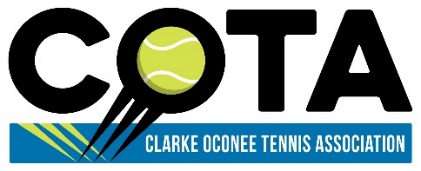 NameStreet AddressCity ST ZIP CodeHome PhoneWork PhoneE-Mail AddressMarketingOpen to any opportunity       AdvocacyJunior LeaguesTournamentsWebsite Development/Marketing      League OrganizerWriting                                               Event planningLegal expertise                                 Tennis instruction/coachingFundraisingName (printed)SignatureDate